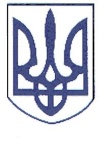 РЕШЕТИЛІВСЬКА СЕЛИЩНА РАДАРЕШЕТИЛІВСЬКОГО РАЙОНУ ПОЛТАВСЬКОЇ ОБЛАСТІ(шоста позачергова   сесія   сьомого скликання)РІШЕННЯ13 липня  2016 року Про надання згоди на добровільнеоб’єднання територіальних громадВідповідно до ч.1 ст.6 Закону України «Про добровільне об’єднання територіальних громад» та розглянувши ініціативу селищного голови, членів територіальної громади, результати громадських обговорень, щодо об’єднання,   Решетилівська селищна рада ВИРІШИЛА:1.Дати згоду на добровільне об’єднання територіальних громад сіл: Миколаївка, Нагірне, Пасічники, Потічок Потічанської сільської ради та сіл Білоконі, Ганжі, Колотії, Прокопівка,Сені, Шкурупіївка, Хоружі та селища Решетилівка Решетилівської селищної ради в об’єднану територіальну громаду з центром у селищі Решетилівка.2.Селищному голові звернутися до Потічанської сільської ради та Решетилівської селищної ради з пропозицією про добровільне об’єднання територіальних громад.Селищний голова					В.В.Кузьменко